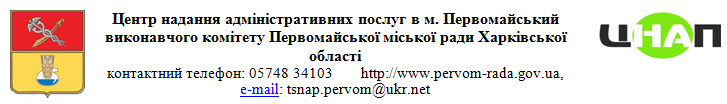 Затверджено Розпорядженням міського голови  від 01.04.2020 № 58інформаційна картка адміністративної послугиАнулювання дозволу на порушення об’єктів благоустрою для юридичних та фізичних осіб(назва адміністративної послуги)Начальник відділу державного  архітектурно-будівельного контролюта благоустрою території                                                                         Руслан КОВАЛЕНКОІнформація про суб’єкта надання адміністративної послугиІнформація про суб’єкта надання адміністративної послугиІнформація про суб’єкта надання адміністративної послуги1.Суб’єкт надання адміністративної послугиВідділ державного архітектурно-будівельного контролю та благоустрою території Первомайської міської радиІнформація про Центр надання адміністративних послугІнформація про Центр надання адміністративних послугІнформація про Центр надання адміністративних послугНайменування центру надання адміністративних послуг, в якому здійснюється обслуговування суб’єкта зверненняНайменування центру надання адміністративних послуг, в якому здійснюється обслуговування суб’єкта зверненняЦентр надання адміністративних послуг в               м. Первомайський2Місцезнаходження центру надання адміністративних послуг64102, Харківська область, м.Первомайський, проспект  40 років Перемоги, 13Інформація щодо режиму роботи центру надання адміністративних послугПонеділок,вівторок,середа , п’ятниця :08.00 -17.00 год.Четвер:  08.00 - 20.00 год.Субота  08.00-15.00 год.без перерви на обід, вихідний - неділя 4Телефон/факс (довідки), адреса електронної пошти та веб – сторінки центру надання адміністративних послугт/факс(05748) 3 41 03 e-mail: tsnap.pervom@ukr.netskype:tsnap.pervomayskiyhttp://www.pervom-rada.gov.ua/Нормативні акти, якими регламентується надання адміністративної послугиНормативні акти, якими регламентується надання адміністративної послугиНормативні акти, якими регламентується надання адміністративної послуги5Закони УкраїниЗакон України від 19.05.2011 №3392-VI «Про Перелік документів дозвільного характеру у сфері господарської діяльності» (пункт 144 додатку до закону), Закон України від 06.09.2005 № 2807-IV «Про благоустрій населених пунктів» (ст.26-1), Закон України від 21.05.1997 №280/97-ВР «Про місцеве самоврядування в Україні»(підпункт 17 пункту ,,а’’ ст. 30)6Акти Кабінету Міністрів УкраїниПостанова Кабінету Міністрів України від 30 жовтня 2013 року №870 «Про затвердження Типового порядку видачі дозволів на порушення об’єктів благоустрою або відмови в їх видачі, переоформлення, видачі дублікатів,анулювання дозволів»7Акти центральних органів виконавчої влади-8Акти місцевих органів виконавчої влади/органів місцевого самоврядування-Умови отримання адміністративної послугиУмови отримання адміністративної послугиУмови отримання адміністративної послуги9Підстава для одержання адміністративної послугиЗвернення суб’єкта господарювання із заявою про анулювання  документа;Наявність в Єдиному державному реєстрі  юридичних осіб, фізичних осіб – підприємців відомостей про припинення юридичної особи шляхом злиття, приєднання, поділу, перетворення та ліквідації, якщо інше не встановлено законом ; Наявність в Єдиному державному реєстрі  юридичних осіб, фізичних осіб – підприємців відомостей про припинення підприємницької діяльності фізичної особи-підприємця.10Вичерпний перелік документів, необхідних для отримання адміністративної послуги, а також вимоги до нихЗаява про анулювання;Оригінал документа або його дублікат.11Порядок та спосіб подання документів, необхідних для отримання адміністративної послугиДокументи подаються особисто заявником або через уповноважену особу при пред’явленні довіреності або наказу про призначення відповідальної особи на  оформлення документів дозвільного характеру.12Платність (безоплатність) надання адміністративної послугиБезоплатно.у разі платності:у разі платності:у разі платності:12.1Нормативно-правові акти, на підставі яких  стягується плата-12.2Розмір та порядок внесення плати за платну адміністративну послугу-12.3Розрахунковий рахунок для внесення плати-13Строк надання адміністративної послугиПротягом десяти робочих днів з дня реєстрації заяви14Перелік підстав для відмови у наданні адміністративної послуги1. Подання суб’єктом господарювання неповного пакета документів, необхідних для одержання дозволу згідно із встановленим переліком;2. Невідповідність поданих документів вимогамзаконодавства;3. Виявлення недостовірних відомостей у поданихдокументах.15Результат надання адміністративної послугиАнулювання дозволу на порушення об’єктів благоустрою.16Способи отримання відповіді (результату)Анулювання дозволу  отримується особисто заявником або через уповноважену особу при пред’явленні довіреності або наказу про призначення відповідальної особи на оформлення документів дозвільного характеру.17Примітка-